   JEDILNIK – JANUAR 2020 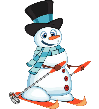 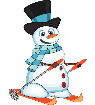 Otroci imajo čez cel dan na voljo sadje in vodo. Zaradi različnih dejavnikov, ki lahko vplivajo na dobavo in pripravo hrane ter organizacije dela, si pridružujemo pravico do sprememb jedilnika. V sodelovanju s Komisijo za prehrano jedilnik pripravlja organizatorka prehrane, Barbara Ozbič Kirijakopulos, univ.dipl.inž.živil.tehnol.. Podrobnejše informacije o alergenih v živilih prejmete na tablah ob oglasni deski ali na telefonski številki 051 248 306.DATUMZAJTRKDOPOLDANSKA MALICAKOSILOPOPOLDANSKA MALICAsreda,1. 1. 2020PRAZNIKPRAZNIKPRAZNIKPRAZNIKPRAZNIKčetrtek2. 1. 2020PRAZNIKPRAZNIKPRAZNIKPRAZNIKPRAZNIKpetek3. 1. 2020mlečni usukanec 7sadjeboranjakuhan krompirpalačinke1 z marmeladogrisini1100 % jabolčni sok razredčen z vodoponedeljek6. 1. 2020črni kruh 1sadni jogurt 7suho sadjetelečja obara s cmoki 1, 3, 7pirin kruh 1jabolčno pecivo 1,3kivitorek7. 1. 2020mlečni zdrob 1, 7 s cimetomjabolkogobova juha z ajdovo kašo(J: zelenjavna juha)mesna rižotardeča pesa½ pririne pletenke 1mleko 7sreda8. 1. 2020koruzni kruh1domač piščančji namazvložena paprikasadni čaj grozdjekrompirjev golažsadna skuta 7ciabata 1zelenjavni krožnikčetrtek9. 1. 2020rženi kruh1rezina sira 7paradižniksadni čajmandarineparadižnikova juhašpageti s omako carbonara 1,3, 7zelena solatas paradižnikomsadni krožnikpetek10. 1. 2020polnozrnat kruh1maslo 7medkakimleko 7kakifižolova juhasvaljki z drobtinami 1,3domač kompot z  gozdnimi sadežikefir 7ponedeljek13. 1. 2020zeliščna štručka 1bela kava 7hruška hruškačista juha z zakuho 1svinjska pečenkaajdova kaša z bučkamizelena solatagrški jogurt 7torek14. 1. 2020graham kruh1pečene jajce 3sadni čajananassladko dušeno zeljepiščančja hrenovkapire krompir 7sirova štručka 1,7sadni čajsreda15. 1. 2020ovseni kruh 1namaz iz sardelic 4kisle kumarevložene olivesadni čajkakikolerabna kremna juha 7zelenjavni rižmešana solatakivičetrtek16. 1. 2020polnozrnat kruh 1kuhan pršutpaprikasadni čajpomaranče / mandarinerepapečenicepražen krompir sadni jogurt 7petek17. 1. 2020koruzni kruh 1skutin namaz z bučnimi semeni 7BIO mleko 7sadni krožnikzdrobova juha s korenčkom 1piščančji paprikašširoki rezanci 1zelena solatagrisini 1mandarineponedeljek20. 1. 2020ovseni kruh 1čičerikin namazrdeča paprikasadni čajkakiparadižnikova juhamakarovo meso 1rdeča pesaBIO sadni kefir 7torek21. 1. 2020rženi kruh 1puranje prsi v ovitkuparadižniksadni čajgrozdjebogračmešani kruh 1domače kokosovo pecivo s polnozrnato moko 1zelenjavni krožniksreda22. 1. 2020mlečni riž s posipom 7suho sadječista juha s kroglicami 1pečen piščanec rizi bizizelena solata s koruzohrustljavi kruhek 1jabolkočetrtek23. 1. 2020pirin  kruh 1rezina ementalca 7kumaresadni čaj mandarinesegedin golažpolentagrozdjegrški jogurt 7petek24. 1. 2020VEGEajdov kruh 1kisla smetana 7marmeladaBIO mleko 7jabolkoprežganka 1losos 4maslen krompir 7zelena solatabananaponedeljek27. 1. 2020BIO proso z BIO mlekom 7kakicvetačna juhapečene piščančje bedrcedušen riž z gobicami(J: dušen riž)zelena solataajdov kruh1jabolkotorek28. 1. 2020rženi kruh 1tunin namaz 4paprikamalin čajmandarinefižolova enolončnicasadni cmokijabolčni kompot½ zrnate štručke 1probiotični jogurt 7sreda29. 1. 2020kruh s semeni 1piščančja šunkakisle kumaresadni čajjabolkočesnova juhalazanja 1,3,7zelena solata s paprikobananačetrtek30. 1. 2020črni kruh 1skutin namaz s korenčkom 7kakav z BIO mlekom 7kakiričet s prekajeno svinjinoovseni kruh 1domače malinovo pecivo s polnozrnato moko 1, 3, 7sadni grški jogurt 7petek31. 1. 2020ovseni kruh 1mocarela 7paradižnik sadni čajhruškečista  juha z rezanci 1goveji zrezek v lovski omaki(J: goveji trakci v zelenjavni omaki)kruhov cmok 1, 7zeljna solata sadni krožnik